 GRILLE MENSUELLE DES MENUS SCOLAIRES 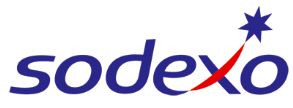 		Novembre 2016													C/C TROYES Produits issus du commerce équitable Produits issus de l’AubeProduits issus de l’Agriculture Biologique GRILLE MENSUELLE DES MENUS SCOLAIRES 		Décembre 2016													C/C TROYES Produits issus du commerce équitable Produits issus de l’AubeProduits issus de l’Agriculture BiologiqueLUNDIMARDIMERCREDIJEUDIVENDREDIDu 31/10/16au04/11/16Salade de bléFricassée de volailleHaricots verts & pdtRondelé natureFruit de saison

***********Chou blanc aux raisinsSteak haché Pommes noisetteBrie Liégeois à la vanilleSalade verte Nuggets de poisson citronRiz pilafPetit mouléFlan nappé caramelCéleri rémouladeEchine de porcAux lentillesCarré de l’EstFruit de saisonDu 07/11/16au11/11/16Chou rouge vinaigrette framboise Sauté de dinde sauce suprême Printanière de légumesYaourt aromatiséFruit de saisonCarottes râpéesSpaghettis bolognaisesPyrénéesGâteau basque PomelosPoisson viennois au citronPurée d’épinardsPetit cotentinCompote pommes cassisTabouléGratin Dubarry(œuf dur jambon béchamel) Chou-fleur ChaourceFruit de saison***********Du 14/11/16au18/11/16Betteraves rougesSauté de bœuf au paprikaCarottes persillées & pdtVelouté aux fruitsSablé Céleri rémouladeCordon bleuRatatouille & bléBûchette mi- chèvreFruit de saisonTerrine de légumesSteak de pouletHaricots verts persillésGouda Fruit de saisonCœur de scaroleRôti de porc Aux lentillonsCroc-laitLiégeois au chocolatŒuf dur mimosaPenne brocolis carotte mozzarellaBrie Fruit de saisonDu 21/11/16au
25/11/16Salade coleslawSauté de porc au romarinHaricots coco à la tomateSaint NectaireCompote pommes bananesMacédoine mayonnaiseQuenelles natures sauce financière Riz pilafChanteneigeFruit de saisonSalade du chefRôti de bœuf Gratin dauphinoisCoulommiersMousse au chocolatChou rouge aux pommesCouscous du chefPetit filou aux fruitsPâtisserieSalade du meunierEmincé de dinde sauce pain d’épices Petits pois à la françaiseCamembertFruit de saisonLUNDIMARDIMERCREDIJEUDIVENDREDIDu 28/11/16au02/12/16Betteraves rougesAiguillettes de pouletSauce crèmePurée de  potironCarré de l’Est
Fruit de saisonRadis noirs & CarottesDavicroquette de poissonEpinards & pdtMarbré chocolatCrème anglaiseGalantine de volailleWings de poulet sauce barbecueCourgettes braisées ChanteneigeFruit de saisonSalade verte vinaigrette à l’aigre douceEchine de porc Chou choucroute & pdtVache qui ritFlan au chocolatTerrine de légumesSpaghettis bolognaisesCantalFruit de saisonDu 05/12/16au09/12/16Taboulé Tajine de bœuf Mélange de Légumes racinesBûchette mi- chèvreFruit de saisonSalade icebergJambon sauce charcutièreCoquillettesEdamCompote pommes pâtissièreSardines au beurreGalopin de veauHaricots verts persillésYaourt aux fruitsFruit de saisonCéleri rémouladeRôti de dinde au jusChou-fleur & pdt persilléCamembert Fruit de saisonChou blanc aux raisinsPaëlla marine Petit suisse & sucre blancGâteau framboises ananasDu 12/12/16au16/12/16Betteraves cruesCœur de merlu sauce citronRatatouille & quinoaPyrénéesFruit de saisonCarottes râpées vinaigretteChipolatasAux lentillesVelouté aux fruitsBiscuitPomelosEscalope viennoisePetits pois à la françaisePetit mouléFlan au chocolatRepas de NoëlSalade & œuf dur Moelleux de pouletTortis CoulommiersFruit de saisonDu19/12/16Au23/12/16VACANCESSCOLAIRES